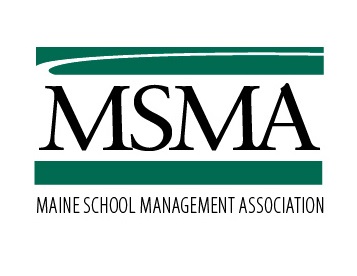 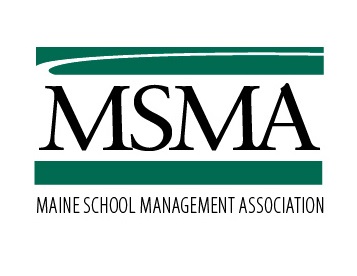 LONG TERM DISABILITY ENROLLMENT/CHANGE FORM	(Please print or type)ENROLLMENT		CHANGE			Effective Date of Coverage or Change   ________________School Unit  ________________________________    Employee’s Name (Last, First, M.I.) _____________________________________________________Social Security # _____________________      Date of Birth  ____________      Gender   M       F      	Occupation ______________________ Home Address   _________________________________________________  City:  _________________________ St:  _____________ Zip:  _________________Home Telephone  (        )  _______________        Work Telephone  (        )  ______________   Hours Worked Weekly _______New Enrollee          Date Hired  _______________			  Single	To enroll, you must be full time,Terminating Coverage      Date  _______________		  Married        	regularly working 20 hours perDECLINE COVERAGE							week.Elimination Period (Check One)	60   	90    DAYS  (Check One)        With Accrued Sick Time Used       Without Sick Time Used120   	150   	180    DAYS With Accrued Sick Time Used      Request For ChangeName Change To  ___________________________________________New Address  ______________________________________________________________________________Fraud Statement  Any person who knowingly and with intent to defraud any insurance company or other person files a statement of claim containing any materially false information or conceals for the purpose of misleading information concerning any fact material thereto commits a fraudulent insurance act which is a crime.I hereby authorize my employer to deduct from my earnings any payments, if applicable, for this coverage.  By signing this enrollment, I hereby have read and understand the limitations that apply to Long Term Disability coverage. These limitations are listed on the back of this form.Employee Signature  _____________________________________________________		Date Signed  _________________Employer Signature  ______________________________________________________		Date Signed  _________________Employers – For those DECLINING, keep this form for your records.(See other side)LIMITATIONS WHICH APPLY TO LONG TERM DISABILITY COVERAGELong Term Disability Coverage does not cover any disability that:Is due to intentionally self-inflicted injury (while sane or insane).Starts during the first 12 months of your current Long Term Disability Coverage, if it is caused or contributed to by a “preexisting condition”.  A disease or injury is a preexisting condition if, during the 3 months before the date you last became covered:It was diagnosed or treated; orServices were received for the disease or injury; orYou took drugs or medicines prescribed or recommended by a physician for that condition.Results from your committing, or attempting to commit, an assault, battery, or felony.Is due to war or any act of war (declared or not declared).Is due to: insurrection; rebellion; or taking part in a riot or civil commotion.On any day during a period of disability that a person is confined in a penal or correctional institution for conviction of a criminal or other public offense:The person will not be deemed to be disabled; andNo benefits will be payable.